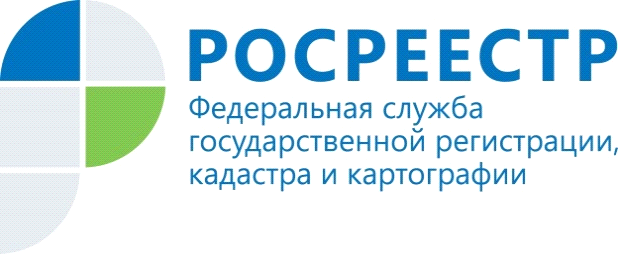 ПРЕСС-РЕЛИЗВ системе «На Дальний Восток» открыт доступ к территориям Республики Бурятия и Забайкальского краяМосква, 24 июля 2019 года, – Федеральная служба государственной регистрации, кадастра и картографии (Росреестр) информирует граждан, что с 22 июля 2019 года в личном кабинете ФИС «На Дальний Восток» (https://надальнийвосток.рф) открыт доступ к карте территорий Республики Бурятия и Забайкальского края. Таким образом граждане могут предварительно ознакомиться с землями, подлежащими предоставлению в рамках программы «На Дальний Восток», до официального начала программы на территории этих регионов. Законодательством установлено, что для жителей вновь вошедших в состав Дальневосточного федерального округа Республики Бурятия и Забайкальского края программа вступает в действие с 1 августа 2019 года, для граждан, проживающих на территории ДФО, – с 1 февраля 2020 года. Начиная с 1 августа 2020 года земельный участок в этих регионах будет вправе безвозмездно получить любой гражданин Российской Федерации, а также иностранцы и лица без гражданства, являющиеся участниками госпрограммы по оказанию содействия добровольному переселению в Россию соотечественников, проживающих за рубежом.Информационная система «На Дальний Восток» создана в целях реализации программы «Дальневосточный гектар». В рамках программы, которая действует начиная с 2016 года, каждый гражданин России имеет право на бесплатное получение земельного участка площадью до одного гектара на территории Дальневосточного Федерального округа. Опыт реализации программы показывает, что предоставление возможности для граждан, заинтересованных в получении «дальневосточного гектара», заранее подобрать территорию для формирования земельного участка, а также ознакомиться на практике с функциональными возможностями системы по созданию границ земельного участка, позволяет ускорить процедуру формирования земельного участка и подачи заявления на рассмотрение в уполномоченный орган. Для доступа в личный кабинет необходимо предварительно пройти регистрацию в Единой системе идентификации и аутентификации (ЕСИА) на Едином портале государственных и муниципальных услуг (https://www.gosuslugi.ru/) и получить подтвержденную учетную запись. Оператором данного портала и ЕСИА является Минкомсвязь России. На сайте данного ведомства размещены руководство пользователя ЕСИА (http://minsvyaz.ru/uploaded/presentations/rpesia-29.pdf) и контактные телефоны службы технической поддержки.Росреестр обращает внимание, что до 1 августа 2019 года для земельных участков, сформированных на территориях Республики Бурятия и Забайкальского края, в ФИС «На Дальний Восток» после выполнения автоматических проверок при нажатии кнопки «Перейти в личный кабинет для подачи заявления» будет выводиться сообщение:- для Забайкальского Края:«Начало подачи заявлений о предоставлении земельных участков на территории Забайкальского Края: 1 августа 2019, 00:00 (МСК +6)»;- для Республики Бурятия:«Начало подачи заявлений о предоставлении земельных участков на территории Бурятии: 1 августа 2019, 00:00 (МСК +5)».О РосреестреФедеральная служба государственной регистрации, кадастра и картографии (Росреестр) является федеральным органом исполнительной власти, осуществляющим функции по государственной регистрации прав на недвижимое имущество и сделок с ним, по оказанию государственных услуг в сфере осуществления государственного кадастрового учета недвижимого имущества, землеустройства, государственного мониторинга земель, государственной кадастровой оценке, геодезии и картографии. Росреестр выполняет функции по организации единой системы государственного кадастрового учета и государственной регистрации прав на недвижимое имущество, а также инфраструктуры пространственных данных Российской Федерации. Ведомство также осуществляет федеральный государственный надзор в области геодезии и картографии, государственный земельный надзор, государственный надзор за деятельностью саморегулируемых организаций кадастровых инженеров, оценщиков и арбитражных управляющих.Подведомственными учреждениями Росреестра являются ФГБУ «ФКП Росреестра» и ФГБУ «Центр геодезии, картографии и ИПД».Контакты для СМИПресс-служба Росреестра+7 495 983 40 27press@rosreestr.ruwww.rosreestr.ru101000, Москва, Чистопрудный бульвар, д. 6/19